	   Sunday, November 2, 2014	   Monday, November 3, 2014	   Tuesday, November 4, 2014	   Wednesday, November 5, 2014	   Thursday, November 6, 2014	   Friday, November 7, 2014	   Saturday, November 8, 20146:00AMHome Shopping  Shopping program.6:30AMHome Shopping  Shopping program.7:00AMTomorrow's World: Seven Secrets of Revelation    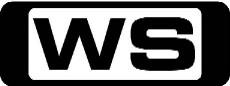 Religious program.PG7:30AMLeading The Way: 12 Evidences Of Faith, Part 12    Religious program.PG8:00AMDavid Jeremiah: The Victor    Religious ProgramPG8:30AMHome Shopping  Shopping program.9:00AMHome Shopping  Shopping program.9:30AMHome and Away Catch-Up (R) 'CC'    Miss Home and Away this week? Catch up on 7TWO!PG  (V,A)12:00PMMillion Dollar Minute Winners (R) 'CC'    Million Dollar Minute is a battle of general knowledge, where every correct answer is a step closer to the ultimate test: Can one person, in one minute, win one million dollars?G3:30PMMotorway Patrol (R) 'CC'  A speeding motorist gets hot under the collar, a routine stop quickly turns into a case of stolen identity and a Constable attending to a broken down car results in a rather embarrassing pile-up.PG4:00PMMotorway Patrol (R) 'CC'  Buckle up and get ready to experience firsthand the fast-paced, breakneck world of Traffic Police.PG4:30PMGreat SAS Missions: Deception On D-Day (R)  As the Allies landed on D-Day to begin the liberation of Europe, the SAS used the skills it had honed in the desert in this new theatre of war.PG5:00PMWeapons of World War II: Fast Attack Boats  Fast patrol boats with torpedoes and machine guns, were the marine raiders of  World War II. We look at some of the most spectacular raids including an incident with future president John Kennedy.PG5:30PMSeven Wonders Of The Industrial World: The Great Ship (R) 'CC'    The SS Great Eastern would become one of the crowning achievements of the Victorian age, but the project was dogged by tragic accidents, financial ruin and fires at the docks. Starring RON COOK, MICHAEL CARTER, ANNA FARNWORTH, JO STONE-FEWINGS and SHAUN PRENDERGAST.PG6:30PMInventions that Shook the World: The 1990s (R)    With inventions like Global Positioning Satellites and The Hubble Space Telescope, the inventions of the 1990s help us see where we've been and where we're going.G7:30PMMighty Ships: Africa Mercy (R) 'CC'    Jump aboard the world's largest NGO hospital ship as she prepares, travels and converts from ship to hospital to meet the needs of thousands of potential patients.G8:30PMEscape To The Country: North Devon    **NEW EPISODE**Alistair Appleton travels to North Devon to see if he help can cook up the perfect rural home for a pair of baking enthusiasts.G9:30PMEscape To The Country: Cambridgeshire (R)       **DOUBLE EPISODE**Jules Hudson heads to Cambridgeshire to help a couple move from their urban courtyard home of 22 years to the countryside.G10:30PMHomes Under The Hammer       **NEW EPISODE**The real-life drama of an auction and following the planning and building works which could transform buyers' property into a dream home.G11:45PMBritain's Empty Homes: Samantha Chitty And James Elston (R)    A couple have been saving for two years to buy their dream home and they hope to find a flat in southwest London. They join Jules Hudson to view vacant properties that could make their money go further.PG12:30AMThe Bill: Q003 (R) 'CC'    Polly and Davie pose as a married couple running a hotel, hoping to trap Berisha who imports illegal immigrants. Starring ANDREW PAUL, LISA GEOGHAN, GRAHAM COLE, MARK WINGETT and JEFF STEWART.M1:30AMThe Bill: Q004 (R) 'CC'    The operation appears to be in jeopardy again when Petrit declares that he is going in search of his missing sister. Can Dave and Polly save the operation? Starring ANDREW PAUL, LISA GEOGHAN, GRAHAM COLE, GED SIMMONS and MARK WINGETT.M2:30AMThe Bill: Q005 (R) 'CC'    Dave and Polly find their old passion reviving as they settle into their roles as a husband and wife running a hotel. Starring ANDREW PAUL, LISA GEOGHAN, GRAHAM COLE, GED SIMMONS and MARK WINGETT.M3:30AMLeyland Brothers World (R)  Mike and Mal continue their journeys, stopping at interesting places and meeting fascinating people from all walks of life.G4:30AMLeyland Brothers World (R)  Mike and Mal travel through Bolivia and Peru where they see ancient cities, customs and traditions.G5:30AMHarry's Practice (R) 'CC'  Join Dr Harry Cooper and Dr Katrina Warren for everything you need to know about animals.G6:00AMHome Shopping  Shopping program.6:30AMHome Shopping  Home Shopping7:00AMIn Your Dreams (R) 'CC'    Making a simple song video turns into an extremely complicated Chinese puzzle. Starring TESSA DE JOSSELIN, DAVID DELMENICO, KENDRA APPLETON, MIA MORRISEY and BARDIYA MCKINNON.C7:30AMIt's Academic 'CC'    Simon Reeve hosts all new episodes of the educational and entertaining show where schools compete to win cash and prizes.C8:00AMPipsqueaks: Wobbling And Moving / Balance 'CC'    Follow the adventures of four furry creatures called the Pipsqueaks, who live in a huge adventure playground. They sing, dance, laugh and learn.P8:30AMHarry's Practice (R) 'CC'  Join Dr Harry Cooper and Dr Katrina Warren for everything you need to know about animals.G9:00AMHome And Away - The Early Years (R) 'CC'  A huge argument erupts when Nick decides to warn Fiona off Greg. There's high drama at the musical when Shane gets his revenge on Tug. Starring ROSS NEWTON, BRUCE ROBERTS, DIETER BRUMMER and TRISTAN BANCKS.PG9:30AMShortland Street    A fast-paced medical drama that centres around the lives and loves of the staff and their patients.PG10:00AMGoodnight Sweetheart: And Mother Came Too (R)  Yvonne's absence isn't making Gary's life any easier as Ron needs his help, and Phoebe's mother-in-law turns up at the Royal Oak. Starring NICHOLAS LYNDHURST, VICTOR MCGUIRE, CHRISTOPHER ETTRIDGE, ELIZABETH CARLING and EMMA AMOS.PG10:30AMLove Thy Neighbour (R) Eddie tries to organise a petition to 'Keep Maple Terrace White', but his plans go astray. Starring JACK SMETHURST, KATE WILLIAMS, RUDOLPH WALKER and NINA BADEN-SEMPER.PG 11:00AMIt's Me Or The Dog: Six Chihuahuas Under   Victoria deals with a herd of spoiled Chihuahuas and a harried owner who also desperately needs to repair the strained relationship with her alienated children.PG 12:00PMBramwell (R)  Finn whisks Eleanor off to Blackpool for a romantic weekend - but like the typical Victorian patriarch he is, Robert takes a dim view of their relationship and vows to end it for good. Starring JEMMA REDGRAVE, RUTH SHEEN, DAVID CALDER, KEVIN MCMONAGLE and JOHN GRILLO.M1:00PMWaking The Dead: The Blind Beggar - Part 1 (R) 'CC'    When a skeleton is discovered in a Church, Boyd and his team suspect it was never meant to be found. While the hunt is on for the killer, Boyd struggles with his own anguish as he is reminded of the disappearance of his own son. Starring TREVOR EVE, SUE JOHNSTON, WIL JOHNSON, CLAIRE GOOSE and HOLLY AIRD.M2:00PMWaking The Dead: The Blind Beggar - Part 2 (R) 'CC'    The hunt continues for the murderer, as the team uncovers some long hidden family secrets while questioning the community and congregation. Starring TREVOR EVE, SUE JOHNSTON, WIL JOHNSON, CLAIRE GOOSE and HOLLY AIRD.M  (A)3:00PMGoodnight Sweetheart: And Mother Came Too (R)  Yvonne's absence isn't making Gary's life any easier as Ron needs his help, and Phoebe's mother-in-law turns up at the Royal Oak. Starring NICHOLAS LYNDHURST, VICTOR MCGUIRE, CHRISTOPHER ETTRIDGE, ELIZABETH CARLING and EMMA AMOS.PG3:30PMCowboy Builders: Twickenham (R)    Sheree and Dominic help a single mum with a home open to the elements after a builder ditched the job.PG4:30PMIt's Me Or The Dog: Feisty Females    Tiffaney Thompson and Sheena Best's two dogs fight each other and keep the couple living in fear. Victoria attempts to broker peace between the violently aggressive female dogs.PG5:30PMHomes Under The Hammer (R)    The real-life drama of an auction and following the planning and building works which could transform buyers' property into a dream home.G6:30PMBargain Hunt: Lewes 7       **NEW EPISODE**Teams scour the local antiques shops in Lewes but they quickly discover the town isn't big enough for both of them!G7:30PMCities of the Underworld: Maya Underworld: Belize (R)    Go beneath the jungles of Belize to uncover burial tombs, sacrificial altars, ritualistic caves and the literal entrances to the Mayan underworld.PG8:30PMJudge John Deed: Health Hazard (R) 'CC'    Sir Ian Rochester if furious when the vainglorious new Presider, Sir Monty 'Legover' Everard miscalculates and hands John Deed a controversial case against a mobile phone company. Starring MARTIN SHAW, JENNY SEAGROVE, JEMMA REDGRAVE, CAROLINE LANGRISHE and BARBARA THORN.M  (V)10:45PMWaking The Dead: Anger Management - Part 1 (R) 'CC'    A prisoner is released is released to start a new life, but when a man is murdered where the ex-prisoner is staying, he becomes a suspect. Starring TREVOR EVE, SUE JOHNSTON, HOLLY AIRD, WIL JOHNSON and CLAIRE GOOSE.AV  (V)11:50PMMurder In Mind: Corner Shop       **NEW EPISODE**A hardworking corner shop owner reaches breaking point, accidentally killing a local thug. The investigating officer suspects him. But with very little evidence, will the shopkeeper be declared innocent? Starring BASKER PATEL, NINA WADIA, TIM FARRADAY, TIM HEALY and STEVE CHAPLIN.M  (V)1:00AMWaking The Dead: The Blind Beggar - Part 1 (R) 'CC'    When a skeleton is discovered in a Church, Boyd and his team suspect it was never meant to be found. While the hunt is on for the killer, Boyd struggles with his own anguish as he is reminded of the disappearance of his own son. Starring TREVOR EVE, SUE JOHNSTON, WIL JOHNSON, CLAIRE GOOSE and HOLLY AIRD.M2:00AMWaking The Dead: The Blind Beggar - Part 2 (R) 'CC'    The hunt continues for the murderer, as the team uncovers some long hidden family secrets while questioning the community and congregation. Starring TREVOR EVE, SUE JOHNSTON, WIL JOHNSON, CLAIRE GOOSE and HOLLY AIRD.M  (A)3:00AMIt's Me Or The Dog: Six Chihuahuas Under   Victoria deals with a herd of spoiled Chihuahuas and a harried owner who also desperately needs to repair the strained relationship with her alienated children.PG 4:00AMLove Thy Neighbour (R) Eddie tries to organise a petition to 'Keep Maple Terrace White', but his plans go astray. Starring JACK SMETHURST, KATE WILLIAMS, RUDOLPH WALKER and NINA BADEN-SEMPER.PG 4:30AMShortland Street    (R)A fast-paced medical drama that centres around the lives and loves of the staff and their patients.PG5:00AMHomes Under The Hammer (R)    The real-life drama of an auction and following the planning and building works which could transform buyers' property into a dream home.G6:00AMHome Shopping  Shopping program.6:30AMHome Shopping  Home Shopping7:00AMIn Your Dreams (R) 'CC'    Philipp's grand idea of hosting a Murder Mystery Night becomes a lot more than he bargained for. Starring TESSA DE JOSSELIN, DAVID DELMENICO, KENDRA APPLETON, MIA MORRISEY and BARDIYA MCKINNON.C7:30AMIt's Academic 'CC'    Simon Reeve hosts all new episodes of the educational and entertaining show where schools compete to win cash and prizes.C8:00AMPipsqueaks: Keeping Warm / Building And Balance 'CC'    Follow the adventures of four furry creatures called the Pipsqueaks, who live in a huge adventure playground. They sing, dance, laugh and learn.P8:30AMHarry's Practice (R) 'CC'  Join Dr Harry Cooper and Dr Katrina Warren for everything you need to know about animals.G9:00AMHome And Away - The Early Years (R) 'CC'  Fiona admits to Greg she finds him attractive. The musical fiasco has dire consequences for Tug. Starring ROSS NEWTON and TRISTAN BANCKS.PG9:30AMShortland Street    A fast-paced medical drama that centres around the lives and loves of the staff and their patients.PG10:00AMGoodnight Sweetheart: The Leaving of Liverpool (R)  Gary meets Ron's grandfather, who, according to history, saved a child from a burning building. But when the so-called 'hero' is imprisoned, Gary is shocked to see its effect on the future. Starring NICHOLAS LYNDHURST, VICTOR MCGUIRE, CHRISTOPHER ETTRIDGE, ELIZABETH CARLING and EMMA AMOS.PG10:30AMLove Thy Neighbour (R) An industrial dispute between Eddie and Bill at the factory causes a domestic dispute with respective wives, Joan and Barbie. Starring JACK SMETHURST, KATE WILLIAMS, RUDOLPH WALKER and NINA BADEN-SEMPER.PG 11:00AMIt's Me Or The Dog: 'Til Dogs Do Us Part   The Buonsantos are having trouble in their marriage because of their pet. Victoria helps get their disruptive dog, Sasha, under control.PG 12:00PMSeven Wonders Of The Industrial World: The Great Ship (R) 'CC'   The SS Great Eastern would become one of the crowning achievements of the Victorian age, but the project was dogged by tragic accidents, financial ruin and fires at the docks. Starring RON COOK, MICHAEL CARTER, ANNA FARNWORTH, JO STONE-FEWINGS and SHAUN PRENDERGAST.PG 1:00PMInventions that Shook the World: The 1990s (R)    With inventions like Global Positioning Satellites and The Hubble Space Telescope, the inventions of the 1990s help us see where we've been and where we're going.G2:00PMAir Rescue (R) 'CC'    The Westpac Rescue Crew rush to help a car of teenagers in a remote paddock, a fisherman mistakes chest pain for seasickness and a Romanian tourist is crushed when a branch crashes down on him.PG2:30PMGreat SAS Missions: Deception On D-Day (R)  As the Allies landed on D-Day to begin the liberation of Europe, the SAS used the skills it had honed in the desert in this new theatre of war.PG3:00PMGoodnight Sweetheart: The Leaving of Liverpool (R)  Gary meets Ron's grandfather, who, according to history, saved a child from a burning building. But when the so-called 'hero' is imprisoned, Gary is shocked to see its effect on the future. Starring NICHOLAS LYNDHURST, VICTOR MCGUIRE, CHRISTOPHER ETTRIDGE, ELIZABETH CARLING and EMMA AMOS.PG3:30PMCowboy Builders: Leicester (R)    Sheree and Dominic help a couple left with a shell of a home with no roof after a builder left the job unfinished.PG4:30PMIt's Me Or The Dog: Puppy Special    Victoria helps two families facing two different puppy predicaments. One family is preparing for and choosing their first dog, while another needs help controlling their five-month-old Rottweiler.PG5:30PMHomes Under The Hammer (R)    The real-life drama of an auction and following the planning and building works which could transform buyers' property into a dream home.G6:30PMBargain Hunt: Edinburgh 11       **NEW EPISODE**Two best friends on one team don't see eye to eye while hunting for bargains in Edinburgh, while a young team is steered away from some very old fashioned items.G7:30PMHighway Patrol: Hash And Dash (R) 'CC'    Officer Moore catches a speeding driver who is carrying marijuana, and a truck driver gets stuck in a median strip after illegally taking a U-turn with his massive truck.PG8:00PMCrash Investigation Unit: Jenny Franco (R) 'CC'    A night out with friends was almost Jenny Franco's last. Returning home, she had got out of a taxi and was crossing the road when she was hit by a car.PG  (A)8:30PMAir Crash Investigations: Kid In The Cockpit (R) 'CC'       **DOUBLE EPISODE**March 23, 1994, RIA Flight 593 from Moscow to Hong Kong was routine in every respect. Then, in less than five minutes, it fell from the sky.PG9:30PMAir Crash Investigations: Cruel Skies (R) 'CC'       **DOUBLE EPISODE**Follow the essential work of the US Aviation Weather Centre, which plays a vital role in protecting planes from potentially lethal weather.PG10:30PMSeconds From Disaster: Space Shuttle Challenger (R)    NASA's Challenger Space Shuttle is ready for its 10th mission but just 73 seconds after lift-off it explodes in a mass of flames and debris.PG11:30PMThe Border: Smugglers Coast (R)    Officers and agents of the Department of Homeland Security intercept a load of weapons heading into Mexico, bust a suspected narcotics stash house and conduct surveillance on the banks of the Rio Grande.PG12:30AMCowboy Builders: Leicester (R)    Sheree and Dominic help a couple left with a shell of a home with no roof after a builder left the job unfinished.PG1:30AMCowboy Builders: Warwickshire (R)    With their loft uninhabitable due to the work of a shady builder, a couple turn to Sheree and Dominic for help.PG2:30AMIt's Me Or The Dog: 'Til Dogs Do Us Part   The Buonsantos are having trouble in their marriage because of their pet. Victoria helps get their disruptive dog, Sasha, under control.PG 3:30AMHarry's Practice (R) 'CC'  Join Dr Harry Cooper and Dr Katrina Warren for everything you need to know about animals.G4:00AMLove Thy Neighbour (R) An industrial dispute between Eddie and Bill at the factory causes a domestic dispute with respective wives, Joan and Barbie. Starring JACK SMETHURST, KATE WILLIAMS, RUDOLPH WALKER and NINA BADEN-SEMPER.PG 4:30AMShortland Street    (R)A fast-paced medical drama that centres around the lives and loves of the staff and their patients.PG5:00AMHomes Under The Hammer (R)    The real-life drama of an auction and following the planning and building works which could transform buyers' property into a dream home.G6:00AM6:00AMHome Shopping  Shopping program.Home Shopping  Shopping program.6:30AM6:30AMHome Shopping  Home ShoppingHome Shopping  Home Shopping7:00AM7:00AMIn Your Dreams (R) 'CC'    A government order to restore an old tower gives Hermann the excuse he needs to take over the castle. Starring TESSA DE JOSSELIN, DAVID DELMENICO, KENDRA APPLETON, MIA MORRISEY and BARDIYA MCKINNON.In Your Dreams (R) 'CC'    A government order to restore an old tower gives Hermann the excuse he needs to take over the castle. Starring TESSA DE JOSSELIN, DAVID DELMENICO, KENDRA APPLETON, MIA MORRISEY and BARDIYA MCKINNON.CC7:30AM7:30AMIt's Academic 'CC'    Simon Reeve hosts all new episodes of the educational and entertaining show where schools compete to win cash and prizes.It's Academic 'CC'    Simon Reeve hosts all new episodes of the educational and entertaining show where schools compete to win cash and prizes.CC8:00AM8:00AMPipsqueaks: Boots / Hard And Soft 'CC'    Follow the adventures of four furry creatures called the Pipsqueaks, who live in a huge adventure playground. They sing, dance, laugh and learn.Pipsqueaks: Boots / Hard And Soft 'CC'    Follow the adventures of four furry creatures called the Pipsqueaks, who live in a huge adventure playground. They sing, dance, laugh and learn.PP8:30AM8:30AMHarry's Practice (R) 'CC'  Join Dr Harry Cooper and Dr Katrina Warren for everything you need to know about animals.Harry's Practice (R) 'CC'  Join Dr Harry Cooper and Dr Katrina Warren for everything you need to know about animals.GG9:00AM9:00AMHome And Away - The Early Years (R) 'CC'  Fiona takes matters into her own hands when Greg refuses to have an affair with her. The mystery surrounding the woman in the bush builds for Damian. Starring ROSS NEWTON.Home And Away - The Early Years (R) 'CC'  Fiona takes matters into her own hands when Greg refuses to have an affair with her. The mystery surrounding the woman in the bush builds for Damian. Starring ROSS NEWTON.PGPG9:30AM9:30AMShortland Street    A fast-paced medical drama that centres around the lives and loves of the staff and their patients.Shortland Street    A fast-paced medical drama that centres around the lives and loves of the staff and their patients.PG  (S)PG  (S)10:00AM10:00AMGoodnight Sweetheart: How Long Has This Been Going On? (R)  Gary prepares for Yvonne's return from Korea, but an unexpected arrival at the Royal Oak could cause him even more trouble. Starring NICHOLAS LYNDHURST, VICTOR MCGUIRE, CHRISTOPHER ETTRIDGE, ELIZABETH CARLING and EMMA AMOS.Goodnight Sweetheart: How Long Has This Been Going On? (R)  Gary prepares for Yvonne's return from Korea, but an unexpected arrival at the Royal Oak could cause him even more trouble. Starring NICHOLAS LYNDHURST, VICTOR MCGUIRE, CHRISTOPHER ETTRIDGE, ELIZABETH CARLING and EMMA AMOS.PGPG10:30AMLove Thy Neighbour (R) There comes a time in every husband's life when he is tempted to stray from the marital home, and Eddie and Bill are no exceptions. Starring JACK SMETHURST, KATE WILLIAMS, RUDOLPH WALKER and NINA BADEN-SEMPER.Love Thy Neighbour (R) There comes a time in every husband's life when he is tempted to stray from the marital home, and Eddie and Bill are no exceptions. Starring JACK SMETHURST, KATE WILLIAMS, RUDOLPH WALKER and NINA BADEN-SEMPER.PG PG 11:00AM11:00AMIt's Me Or The Dog: Taming Indiana   A dangerous, hyperactive dog is causing trouble for a couple and their two kids. Victoria works to create a safe haven for the family and their pet.It's Me Or The Dog: Taming Indiana   A dangerous, hyperactive dog is causing trouble for a couple and their two kids. Victoria works to create a safe haven for the family and their pet.PG PG 12:00PM12:00PMBramwell (R)  Set in upper-class Victorian London, follow the struggles of Eleanor Bramwell as she endeavours to become one of England's first women doctors and to provide medical care for the poor.Bramwell (R)  Set in upper-class Victorian London, follow the struggles of Eleanor Bramwell as she endeavours to become one of England's first women doctors and to provide medical care for the poor.MM1:00PM1:00PMBetween The Lines: Lest Ye Be Judged (R)  Clark and his team go to Liverpool as part of an on-going investigation into a county force. Clark is to investigate the case of Terence Dicks, a vicious young thug. Starring NEIL PEARSON, TOM GEORGESON, SIOBHAN REDMOND, TONY DOYLE and JAYE GRIFFITHS.Between The Lines: Lest Ye Be Judged (R)  Clark and his team go to Liverpool as part of an on-going investigation into a county force. Clark is to investigate the case of Terence Dicks, a vicious young thug. Starring NEIL PEARSON, TOM GEORGESON, SIOBHAN REDMOND, TONY DOYLE and JAYE GRIFFITHS.MM2:00PM2:00PMBetween The Lines: Breaking Point (R)  Police are officiating at a mass picket outside a factory, trying to get the crowd to disperse. Starring NEIL PEARSON, TOM GEORGESON, SIOBHAN REDMOND, TONY DOYLE and JAYE GRIFFITHS.Between The Lines: Breaking Point (R)  Police are officiating at a mass picket outside a factory, trying to get the crowd to disperse. Starring NEIL PEARSON, TOM GEORGESON, SIOBHAN REDMOND, TONY DOYLE and JAYE GRIFFITHS.M  (V)M  (V)3:00PM3:00PMGoodnight Sweetheart: How Long Has This Been Going On? (R)  Gary prepares for Yvonne's return from Korea, but an unexpected arrival at the Royal Oak could cause him even more trouble. Starring NICHOLAS LYNDHURST, VICTOR MCGUIRE, CHRISTOPHER ETTRIDGE, ELIZABETH CARLING and EMMA AMOS.Goodnight Sweetheart: How Long Has This Been Going On? (R)  Gary prepares for Yvonne's return from Korea, but an unexpected arrival at the Royal Oak could cause him even more trouble. Starring NICHOLAS LYNDHURST, VICTOR MCGUIRE, CHRISTOPHER ETTRIDGE, ELIZABETH CARLING and EMMA AMOS.PGPG3:30PM3:30PMCowboy Builders: Warwickshire (R)    With their loft uninhabitable due to the work of a shady builder, a couple turn to Sheree and Dominic for help.Cowboy Builders: Warwickshire (R)    With their loft uninhabitable due to the work of a shady builder, a couple turn to Sheree and Dominic for help.PGPG4:30PM4:30PMIt's Me Or The Dog: Double Trouble    Victoria helps the Polish family with their two out-of-control Dobermans, which are locked in isolation to prevent them from destroying the house.It's Me Or The Dog: Double Trouble    Victoria helps the Polish family with their two out-of-control Dobermans, which are locked in isolation to prevent them from destroying the house.PGPG5:30PM5:30PMHomes Under The Hammer (R)    The real-life drama of an auction and following the planning and building works which could transform buyers' property into a dream home.Homes Under The Hammer (R)    The real-life drama of an auction and following the planning and building works which could transform buyers' property into a dream home.GG6:30PM6:30PMBargain Hunt: Ardingly 18       **NEW EPISODE**A father and daughter pair of writers are up against a team who aren't afraid of an aerobic workout in Ardingly at one of the biggest antiques fairs in Southern England.Bargain Hunt: Ardingly 18       **NEW EPISODE**A father and daughter pair of writers are up against a team who aren't afraid of an aerobic workout in Ardingly at one of the biggest antiques fairs in Southern England.GG7:30PM7:30PMRosemary & Thyme: Enter Two Gardeners (R) 'CC'    Rosemary and Laura take to the stage to solve a murder in an amateur dramatic group. Starring FELICITY KENDAL and PAM FERRIS.Rosemary & Thyme: Enter Two Gardeners (R) 'CC'    Rosemary and Laura take to the stage to solve a murder in an amateur dramatic group. Starring FELICITY KENDAL and PAM FERRIS.PG  (V)PG  (V)8:30PM8:30PMA Touch Of Frost: True Confessions (R) 'CC'  When a whisper in a confessional box provides an insight into what appears to be a straightforward case of matrimonial murder. Starring EOIN MCCARTHY, YOLANDA VAZQUEZ, ANTHONY CALF, KENNETH COPE and ISLA BLAIR.A Touch Of Frost: True Confessions (R) 'CC'  When a whisper in a confessional box provides an insight into what appears to be a straightforward case of matrimonial murder. Starring EOIN MCCARTHY, YOLANDA VAZQUEZ, ANTHONY CALF, KENNETH COPE and ISLA BLAIR.M  (V)M  (V)10:45PM10:45PMWaking The Dead: Anger Management - Part 2 (R) 'CC'    The team narrows their prime suspects to three inmates at the halfway house where the crime was committed. Starring TREVOR EVE, SUE JOHNSTON, HOLLY AIRD, WIL JOHNSON and CLAIRE GOOSE.Waking The Dead: Anger Management - Part 2 (R) 'CC'    The team narrows their prime suspects to three inmates at the halfway house where the crime was committed. Starring TREVOR EVE, SUE JOHNSTON, HOLLY AIRD, WIL JOHNSON and CLAIRE GOOSE.AV  (V)AV  (V)12:00AM12:00AMBetween The Lines: Lest Ye Be Judged (R)  Clark and his team go to Liverpool as part of an on-going investigation into a county force. Clark is to investigate the case of Terence Dicks, a vicious young thug. Starring NEIL PEARSON, TOM GEORGESON, SIOBHAN REDMOND, TONY DOYLE and JAYE GRIFFITHS.Between The Lines: Lest Ye Be Judged (R)  Clark and his team go to Liverpool as part of an on-going investigation into a county force. Clark is to investigate the case of Terence Dicks, a vicious young thug. Starring NEIL PEARSON, TOM GEORGESON, SIOBHAN REDMOND, TONY DOYLE and JAYE GRIFFITHS.MM1:00AM1:00AMBetween The Lines: Breaking Point (R)  Police are officiating at a mass picket outside a factory, trying to get the crowd to disperse. Starring NEIL PEARSON, TOM GEORGESON, SIOBHAN REDMOND, TONY DOYLE and JAYE GRIFFITHS.Between The Lines: Breaking Point (R)  Police are officiating at a mass picket outside a factory, trying to get the crowd to disperse. Starring NEIL PEARSON, TOM GEORGESON, SIOBHAN REDMOND, TONY DOYLE and JAYE GRIFFITHS.M  (V)M  (V)2:00AM2:00AMHome Shopping  Shopping program.Home Shopping  Shopping program.2:30AM2:30AMHome Shopping  Shopping program.Home Shopping  Shopping program.3:00AM3:00AMHome Shopping  Shopping program.Home Shopping  Shopping program.3:30AM3:30AMSons And Daughters (R) 'CC'  David continues to worry about Beryl as she vigorously renews her efforts to get her baby back.Sons And Daughters (R) 'CC'  David continues to worry about Beryl as she vigorously renews her efforts to get her baby back.PGPG4:00AMLove Thy Neighbour (R) There comes a time in every husband's life when he is tempted to stray from the marital home, and Eddie and Bill are no exceptions. Starring JACK SMETHURST, KATE WILLIAMS, RUDOLPH WALKER and NINA BADEN-SEMPER.Love Thy Neighbour (R) There comes a time in every husband's life when he is tempted to stray from the marital home, and Eddie and Bill are no exceptions. Starring JACK SMETHURST, KATE WILLIAMS, RUDOLPH WALKER and NINA BADEN-SEMPER.PG PG 4:30AM4:30AMShortland Street    (R)A fast-paced medical drama that centres around the lives and loves of the staff and their patients.Shortland Street    (R)A fast-paced medical drama that centres around the lives and loves of the staff and their patients.PG  (S)PG  (S)5:00AM5:00AMHomes Under The Hammer (R)    The real-life drama of an auction and following the planning and building works which could transform buyers' property into a dream home.Homes Under The Hammer (R)    The real-life drama of an auction and following the planning and building works which could transform buyers' property into a dream home.GG6:00AMHome Shopping  Shopping program.6:30AMHome Shopping  Home Shopping7:00AMIn Your Dreams (R) 'CC'    Sam's band gets a new name and Philipp and Lili get an unwanted surprise. Starring TESSA DE JOSSELIN, DAVID DELMENICO, KENDRA APPLETON, MIA MORRISEY and BARDIYA MCKINNON.C7:30AMIt's Academic 'CC'    Simon Reeve hosts all new episodes of the educational and entertaining show where schools compete to win cash and prizes.C8:00AMPipsqueaks: Parties / Visiting Night Sky 'CC'    Follow the adventures of four furry creatures called the Pipsqueaks, who live in a huge adventure playground. They sing, dance, laugh and learn.P8:30AMHarry's Practice (R) 'CC'  Join Dr Harry Cooper and Dr Katrina Warren for everything you need to know about animals.G9:00AMHome And Away - The Early Years (R) 'CC'  A strange coincidence could land Adam in hot water. Fin defies Luke by inviting his brother Bill out to the movies. Starring MAT STEVENSON and JOHN ADAM.PG9:30AMShortland Street    A fast-paced medical drama that centres around the lives and loves of the staff and their patients.PG  (A)10:00AMGoodnight Sweetheart: Easy Living (R)  Yvonne swaps careers, Phoebe plans the wedding and Reg's domestic problems threaten his job. Starring NICHOLAS LYNDHURST, VICTOR MCGUIRE, CHRISTOPHER ETTRIDGE, ELIZABETH CARLING and EMMA AMOS.PG10:30AMLove Thy Neighbour (R) When Bill says he was refused a drink in a pub because of his colour, Eddie's British sense of justice and fair play is outraged. Starring JACK SMETHURST, KATE WILLIAMS, RUDOLPH WALKER and NINA BADEN-SEMPER.PG 11:00AMIt's Me Or The Dog: The Rocky Road   Victoria helps apathetic pet owners stop their finger-pointing and start taking responsibility for their dangerously neurotic dog.PG 12:00PMBramwell (R)  Set in upper-class Victorian London, follow the struggles of Eleanor Bramwell as she endeavours to become one of England's first women doctors and to provide medical care for the poor.M  (A,N)1:00PMHornblower: The Duchess And The Devil (R) 'CC'    Lieutenant Hornblower and his crew are captured by the enemy while escorting a Duchess who has secrets of her own. Starring IOAN GRUFFUDD, ROBERT LINDSAY, SEAN GILDER, PAUL COPLEY and JAMIE BAMBER.M  (V)3:00PMGoodnight Sweetheart: Easy Living (R)  Yvonne swaps careers, Phoebe plans the wedding and Reg's domestic problems threaten his job. Starring NICHOLAS LYNDHURST, VICTOR MCGUIRE, CHRISTOPHER ETTRIDGE, ELIZABETH CARLING and EMMA AMOS.PG3:30PMCowboy Builders: Doncaster (R)    Sheree and Dominic help a family who's builder left with the money before the extensions on their house were finished.PG4:30PMIt's Me Or The Dog: Bully Breeds    Victoria must shock some sense into an owner who naively plans to breed his aggressive American Bulldog and who cannot stop either of his large dogs from bullying his kids.PG5:30PMHomes Under The Hammer (R)    The real-life drama of an auction and following the planning and building works which could transform buyers' property into a dream home.G6:30PMBargain Hunt: Devon 26    **NEW EPISODE**Teams head to Exeter to battle it out to find antique treasures to sell at auction. Then, Tim heads to Antony House in Cornwall.G7:30PMDoc Martin: Midwife Crisis (R) 'CC'    The Doc clashes with the new district midwife, whose natural methods put Louisa's health at risk. Starring MARTIN CLUNES, CAROLINE KATZ, IAN MCNEICE, STEPHANIE COLE and JOE ABSOLOM.PG8:30PMA Touch Of Frost: Close Encounters (R) 'CC'    The body of a security guard surfaces in a quarry and Inspector Frost's prime suspect is an unpredictable teenager who claims the killers were from another planet. Starring DAVID JASON, BRUCE ALEXANDER, CAROLINE HARKER, JOHN LYONS and JIMMY YUILL.M  (V)10:45PMJonathan Creek: House Of Monkeys (R) 'CC'  Elliot Strange is found murdered in a locked room. As there was no way of the killer leaving without being seen, where did they go? Starring ALAN DAVIES and CAROLINE QUENTIN.M  (V)12:00AMTeenage Kicks: Exodus    Vernon is annoying everyone so the kids finally throw him out. Bryan's missus won't let him stay at Bryan's either so Vernon ends up on the streets. Starring ADRIAN EDMONDSON, ED COLEMAN, LAURA AIKMAN, JONATHAN CHAN-PENSLEY and MARK ARDEN.PG  (L)12:30AMTeenage Kicks: Goodbye Cruel Worm    Vernon ruins Milly's romantic evening with her boyfriend and Max won't let Vernon go out clubbing with him. Starring ADRIAN EDMONDSON, ED COLEMAN, LAURA AIKMAN, JONATHAN CHAN-PENSLEY and MARK ARDEN.M1:00AMCowboy Builders: Doncaster (R)    Sheree and Dominic help a family who's builder left with the money before the extensions on their house were finished.PG2:00AMIt's Me Or The Dog: The Rocky Road   Victoria helps apathetic pet owners stop their finger-pointing and start taking responsibility for their dangerously neurotic dog.PG 3:00AMHomes Under The Hammer (R)    The real-life drama of an auction and following the planning and building works which could transform buyers' property into a dream home.G4:00AMLove Thy Neighbour (R) When Bill says he was refused a drink in a pub because of his colour, Eddie's British sense of justice and fair play is outraged. Starring JACK SMETHURST, KATE WILLIAMS, RUDOLPH WALKER and NINA BADEN-SEMPER.PG 4:30AMHarry's Practice (R) 'CC'  Join Dr Harry Cooper and Dr Katrina Warren for everything you need to know about animals.G5:00AMShortland Street    (R)A fast-paced medical drama that centres around the lives and loves of the staff and their patients.PG  (A)5:30AMHome Shopping  Home Shopping6:00AMHome Shopping  Shopping program.6:30AMHome Shopping  Home Shopping7:00AMIn Your Dreams (R) 'CC'    Lili's taste for fashion gets her locked up while Ben experiences the weekend from hell. Starring TESSA DE JOSSELIN, DAVID DELMENICO, KENDRA APPLETON, MIA MORRISEY and BARDIYA MCKINNON.C7:30AMIt's Academic 'CC'    Simon Reeve hosts all new episodes of the educational and entertaining show where schools compete to win cash and prizes.C8:00AMPipsqueaks: Flower Activities / Libraries And Borrowing 'CC'    Follow the adventures of four furry creatures called the Pipsqueaks, who live in a huge adventure playground. They sing, dance, laugh and learn.P8:30AMHarry's Practice (R) 'CC'  Join Dr Harry Cooper and Dr Katrina Warren for everything you need to know about animals.G9:00AMHome And Away - The Early Years (R) 'CC'  Sally overhears a conversation that could put Adam behind bars. Fin defies Luke by taking his brother to the movies. Starring MAT STEVENSON, KATE RITCHIE and JOHN ADAM.PG9:30AMShortland Street    A fast-paced medical drama that centres around the lives and loves of the staff and their patients.PG10:00AMGoodnight Sweetheart: Come Fly with Me (R)  Gary attends two stag nights in two different time eras leading to him waking up on a plane over the English channel. Starring NICHOLAS LYNDHURST, VICTOR MCGUIRE, CHRISTOPHER ETTRIDGE, ELIZABETH CARLING and EMMA AMOS.PG10:30AMLove Thy Neighbour (R) Joan gets some advice on how to keep her man interested, but things don't go as planned. Starring JACK SMETHURST, KATE WILLIAMS, RUDOLPH WALKER and NINA BADEN-SEMPER.PG 11:00AMIt's Me Or The Dog: Dakota's Territory   Two owners disagree about the dangerous behaviour of their dog. Along with stopping the way the couple harshly disciplines the pet, Victoria tries to get things under control to keep the home safe.PG 12:00PMBramwell (R)  Set in upper-class Victorian London, follow the struggles of Eleanor Bramwell as she endeavours to become one of England's first women doctors and to provide medical care for the poor.M  (V,A)1:00PMCowboy Builders: Camberley (R)    A single mother seeks Melinda and Dominic's help after she was left in financial ruins because of a cowboy builder.PG2:00PMBritain's Empty Homes: Samantha Chitty And James Elston (R)    A couple have been saving for two years to buy their dream home and they hope to find a flat in southwest London. They join Jules Hudson to view vacant properties that could make their money go further.PG2:30PMBritain's Empty Homes: Martin Worsley And Louise Allhusen (R)    A couple with 600,000 pounds are searching for their first home together close to London. Jules Hudson shows them how they can make their money go further by buying an empty property in need of work.PG3:00PMGoodnight Sweetheart: Come Fly with Me (R)  Gary attends two stag nights in two different time eras leading to him waking up on a plane over the English channel. Starring NICHOLAS LYNDHURST, VICTOR MCGUIRE, CHRISTOPHER ETTRIDGE, ELIZABETH CARLING and EMMA AMOS.PG3:30PMCowboy Builders: Woking (R)    Sheree and Dominic help a single mother who is left with nothing but debt after a builder takes her money but does no work.PG4:30PMIt's Me Or The Dog: Lazy Dog Days    Victoria comes face to face with America's laziest dog owner, who is struggling with his three enormous Mastiffs. She attempts to manage the dogs and the lazy owner before his family is torn apart.PG5:30PMHomes Under The Hammer (R)    The real-life drama of an auction and following the planning and building works which could transform buyers' property into a dream home.G6:30PMBargain Hunt: Stafford 13    **NEW EPISODE**A bubbly blue team are up against a couple of boys from the Royal Air Force in a hunt for bargains at the Staffordshire County Showground.G7:30PMAir Crash Investigations: Catastrophe At O'Hare (R) 'CC'    Moments after take-off, the engine falls from an American Airlines plane, sending it crashing into the ground and killing 273 people are killed. Investigators try to figure out what caused this fatal accident.PG8:30PMEscape To The Country: Warwickshire    **NEW EPISODE**Jules Hudson takes on the mammoth challenge of helping a couple escape from Shanghai to Warwickshire. Plus Jules meets up with the workers at Britain's longest established cycle manufacturer.G9:30PMBest Houses Australia    **NEW EPISODE**Gary Takle explores a resort-like rural homestead, a home designed for the tropical climate of north Queensland and a stunning old world mansion fit for royalty in Bendigo.PG10:00PMBest House On The Street: Rochester (R)    John and Andrea want to completely remodel their 1930s house in Rochester and have an unusual modern kitchen as its centrepiece.PG11:00PMCowboy Builders: Camberley (R)    A single mother seeks Melinda and Dominic's help after she was left in financial ruins because of a cowboy builder.PG12:00AMBritain's Empty Homes: Samantha Chitty And James Elston (R)    A couple have been saving for two years to buy their dream home and they hope to find a flat in southwest London. They join Jules Hudson to view vacant properties that could make their money go further.PG12:30AMBritain's Empty Homes: Martin Worsley And Louise Allhusen (R)    A couple with 600,000 pounds are searching for their first home together close to London. Jules Hudson shows them how they can make their money go further by buying an empty property in need of work.PG1:00AMCowboy Builders: Woking (R)    Sheree and Dominic help a single mother who is left with nothing but debt after a builder takes her money but does no work.PG2:00AMIt's Me Or The Dog: Dakota's Territory   Two owners disagree about the dangerous behaviour of their dog. Along with stopping the way the couple harshly disciplines the pet, Victoria tries to get things under control to keep the home safe.PG 3:00AMHomes Under The Hammer (R)    The real-life drama of an auction and following the planning and building works which could transform buyers' property into a dream home.G4:00AMLove Thy Neighbour (R) Joan gets some advice on how to keep her man interested, but things don't go as planned. Starring JACK SMETHURST, KATE WILLIAMS, RUDOLPH WALKER and NINA BADEN-SEMPER.PG 4:30AMHarry's Practice (R) 'CC'  Join Dr Harry Cooper and Dr Katrina Warren for everything you need to know about animals.G5:00AMShortland Street    (R)A fast-paced medical drama that centres around the lives and loves of the staff and their patients.PG5:30AMHome Shopping  Home Shopping6:00AMHome Shopping  Shopping program.6:30AMHome Shopping  Shopping program.7:00AMSaturday Disney 'CC'    Great fun and entertainment including your favourite Disney shows Austin & Ally, Liv and Maddie and GoodLuck Charlie. Hosted by CANDICE DIXON, NATHAN MORGAN and TEIGAN NASH.G9:00AMGood Luck Charlie: Guys & Dolls (R) 'CC'    Bob's advice to Spencer on how to handle an argument with Teddy backfires, while Amy relies on some baby monitor magic to improve Charlie's relationship with Toby. Starring BRIDGIT MENDLER, JASON DOLLEY, BRADLEY STEVEN, LEIGH-ALLYN BAKER and ERIC ALLAN KRAMER.G9:30AMJessie: A Doll's Outhouse (R) 'CC'    After the girls watch a scary movie, Jessie tries to help Zuri conquer her fear of dolls by confessing her own fear of porta-potties. Starring DEBBY RYAN, KEVIN CHAMBERLIN, PEYTON LIST, KARAN BRAR and CAMERON BOYCE.G10:00AMHome Shopping  Shopping program.10:30AMHome Shopping  Shopping program.11:00AMWinning Post: Glorious Goodwood And Saratoga Springs   Francesca Cumani brings you an insider's view of the history, logistics, cutting -edge technology and fashion of horse racing around the world.PG 11:30AMTreks in a Wild World: Trekking In Switzerland    Join the roving travellers as they explore some of the most beautiful and remote spots in the world by different modes of transport.PG12:00PMGreat South East 'CC'    (R)Explore leisure and recreation in South East Queensland.G12:30PMQueensland Weekender 'CC'    (R)Dean Miller and his team cover the length and breadth of Queensland with great suggestions for weekends, short breaks and holidays.G1:00PMSydney Weekender 'CC'    (R)Mike rises to the baking challenge in Coffs Harbour. Karen joins a class at Moore Park Golf led by an Australia PGA member. Pete checks out Attack of the Pirates in Circular Quay. Sally tries Korean.G1:30PMCoxy's Big Break: Then & Now (R)    Coxy and the team look at how things have changed in Victoria, stepping back in Canterbury, flying into the future in Inverloch and taking a trip down memory lane in Chinatown.G2:00PMCreek To Coast 'CC'   (R)Queensland's ultimate outdoor adventure show, featuring the very latest in camping, cruising, fishing and four-wheel-driving. Hosted by Paul BurtG 2:30PMThorney's Cooking Central (R)    Thorney treks into the 'Heart of the Desert' feeding goats, spotting highland cattle and sampling New Zealand's finest prosciutto.  On the menu, Bannockburn Biryani and a whole lot more.PG3:00PMLyndey Milan's Taste Of Ireland: Belfast (R)    Lyndey Milan starts her tour of Ireland in Belfast where she tastes the menu from Titanic's last night, explores the spectacular Antrim coast and gets a real taste of the city on a cultural and culinary taxi tour.G3:30PMProgram T.B.A. **  4:00PMRSPCA Animal Rescue (R) 'CC'    RSPCA inspectors rescue a frightened dog after it becomes jammed behind a toilet and an old lady gives up her beloved turtle farm.G4:30PMSecret Location: Helen & Dan (R)    Sunita Shroff takes home buyers in secret to locations they can afford but may never think to look for a new home. If they fall for a house and find out where it is, will they then consider the area?PG5:30PMProgram T.B.A. **  6:30PMThe Inspector Lynley Mysteries: In The Presence Of The Enemy (R) 'CC'   Lynley and Havers are brought it to investigate their most professionally demanding and politically sensitive case yet when a Labour minister's 10-year-old daughter is abducted. Starring NATHANIEL PARKER, SHARON SMALL, LESLEY VICKERAGE, JAMES HAZELDINE and KEN BONES.PG (V,A)8:30PMCriminal Minds: Zugzwang/Magnum Opus/All That Remains (R) 'CC'    Follow an elite team of FBI profilers who analyse the country's most twisted criminal minds, anticipating their next moves before they strike again.M  (V,A)11:30PM7TWO Late Movie: The Falcon In Danger (R) (B&W) (1943)    The Falcon investigates the mysterious disappearance of three men and $100,000. Starring TOM CONWAY, JEAN BROOKS, RICHARD MARTIN, ELAINE SHEPARD and AMELITA WARD.PG  (V)1:00AMThe Inspector Lynley Mysteries: In The Presence Of The Enemy (R) 'CC'   Lynley and Havers are brought it to investigate their most professionally demanding and politically sensitive case yet when a Labour minister's 10-year-old daughter is abducted. Starring NATHANIEL PARKER, SHARON SMALL, LESLEY VICKERAGE, JAMES HAZELDINE and KEN BONES.PG (V,A)3:00AMTreks in a Wild World: Trekking In Laos    (R)Join the roving travellers as they explore some of the most beautiful and remote spots in the world by different modes of transport.PG3:30AMThorney's Cooking Central (R)    Thorney treks into the 'Heart of the Desert' feeding goats, spotting highland cattle and sampling New Zealand's finest prosciutto.  On the menu, Bannockburn Biryani and a whole lot more.PG4:00AMLyndey Milan's Taste Of Ireland: Belfast (R)    Lyndey Milan starts her tour of Ireland in Belfast where she tastes the menu from Titanic's last night, explores the spectacular Antrim coast and gets a real taste of the city on a cultural and culinary taxi tour.G4:30AMRSPCA Animal Rescue (R) 'CC'    RSPCA inspectors rescue a frightened dog after it becomes jammed behind a toilet and an old lady gives up her beloved turtle farm.G5:00AMSecret Location: Helen & Dan (R)    Sunita Shroff takes home buyers in secret to locations they can afford but may never think to look for a new home. If they fall for a house and find out where it is, will they then consider the area?PG